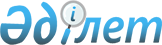 О признании утратившим силу решение Созакского районного маслихата от 17 февраля 2016 года № 332 "О дополнительном регламентировании порядка проведения собраний, митингов, шествий, пикетов и демонстраций"Решение Созакского районного маслихата Южно-Казахстанской области от 29 марта 2018 года № 156. Зарегистрировано Департаментом юстиции Южно-Казахстанской области 10 апреля 2018 года № 4514
      В соответствии с пунктом 5 статьи 7 Закона Республики Казахстан от 23 января 2001 года "О местном государственном управлении и самоуправлении в Республике Казахстан" и статьи 27 Закона Республики Казахстан от 6 апреля 2016 года "О правовых актах", Созакский районный маслихат РЕШИЛ:
      1. Признать утратившим силу решение Созакского районного маслихата от 17 февраля 2016 года № 332 "О дополнительном регламентировании порядка проведения собраний, митингов, шествий, пикетов и демонстарций" (зарегистрированного в Реестре государственной регистрации нормативных правовых актов за № 3627, опубликовано 19 марта 2016 года в газете "Созақ үні" и в Эталонном контрольном банке нормативных правовых актов Республики Казахстан в электронном виде 24 марта 2016 года).
      2. Государственному учреждению "Аппарат Созакского районного маслихата" в установленном законодательством Республики Казахстан порядке обеспечить:
      1) государственную регистрацию настоящего решения в территориальном органе юстиции;
      2) в течение десяти календарных дней со дня государственной регистрации настоящего решения маслихата направление его копии в бумажном и электронном виде на казахском и русском языках в Республиканское государственное предприятие на праве хозяйственного ведения "Республиканский центр правовой информации" для официального опубликования и включения в Эталонный контрольный банк нормативных правовых актов Республики Казахстан;
      3) в течение десяти календарных дней после государственной регистрации настоящего решения направление его копии на офиациальное опубликование в периодические печатные издания, распространяемых на территории Созакского района;
      4) размещение настоящего решения на интернет-ресурсе Созакского районного маслихата после его официального опубликования.
      3. Настоящее решение вводится в действие по истечении десяти календарных дней после дня его первого официального опубликования.
					© 2012. РГП на ПХВ «Институт законодательства и правовой информации Республики Казахстан» Министерства юстиции Республики Казахстан
				
      Председатель сессии

      районного маслихата 

И. Омарбеков

      Секретарь районного маслихата 

Б. Байгараев
